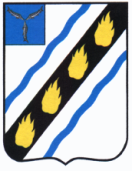 АДМИНИСТРАЦИЯПУШКИНСКОГОМУНИЦИПАЛЬНОГО ОБРАЗОВАНИЯСОВЕТСКОГО МУНИЦИПАЛЬНОГО РАЙОНА САРАТОВСКОЙ ОБЛАСТИПОСТАНОВЛЕНИЕот 15.10.2021 № 123 р.п. Пушкино Об утверждении перечня должностных лиц администрации Пушкинского муниципального образования, уполномоченных на осуществление муниципального жилищного контроля на территории Пушкинского  муниципального образования В соответствии с Решением Совета Депутатов Пушкинского  муниципального образования Советского муниципального района от 24.09.2021 № 208  «Об утверждении Положения о муниципальном жилищном контроле на территории Пушкинского муниципального образования» и руководствуясь Уставом Пушкинского муниципального образования Советского муниципального района Саратовской области, администрация Пушкинского  муниципального образования ПОСТАНОВЛЯЕТ:1. Определить администрацию Пушкинского  муниципального образования Советского муниципального района Саратовской области, уполномоченным на осуществление муниципального жилищного контроля на территории Пушкинского муниципального образования.2. Утвердить перечень должностных лиц администрации Пушкинского  муниципального образования, уполномоченных на осуществление муниципального жилищного контроля на территории Пушкинского муниципального образования в соответствии с приложением.3. Ведущему специалисту  администрации Пушкинского муниципального образования Карповой И.В. разместить настоящее постановление на официальном сайте администрации Пушкинского  муниципального образования  в информационно-коммуникационной сети «Интернет» в разделе «Администрация - Муниципальный контроль – Муниципальный жилищный контроль».         4. Настоящее Постановление вступает в силу со дня его подписания.Глава администрации Пушкинскогомуниципального образования                                             Н.И. ПавленкоПеречень должностных лиц администрации Пушкинского муниципального образования, уполномоченных на осуществление муниципального жилищного на территории Пушкинского  муниципального образованияВедущий специалистадминистрации Пушкинского муниципального образования Советского муниципального района Саратовской области.Ведущий  специалист администрации Пушкинского муниципального образования Советского муниципального района Саратовской области.Верно:Главный специалист администрацииПушкинского муниципального образования                        Т.И.КолосоваПриложение к постановлению администрации Пушкинского  муниципального образования   от 15.10.2021  №  123